ΘΕΜΑ: Τροποποίηση της με αριθ. 610/2018 (ΑΔΑ: Ψ42ΔΩΕΚ-ΡΙ5) απόφασης του Δημοτικού Συμβουλίου.Παρακαλούμε όπως, στα θέματα ημερήσιας διάταξης κατά την προσεχή συνεδρίαση του Δημοτικού Συμβουλίου, συμπεριλάβετε και την τροποποίηση της με αριθ. 610/2018     (ΑΔΑ: Ψ42ΔΩΕΚ-ΡΙ5) προηγούμενης απόφασης Δ.Σ., στα εξής:Να διορθωθεί ο εκ παραδρομής αναφερθείς Κ.Α. 15.6462.0001 του προϋπολογισμού οικ. έτους 2018 στον ορθό Κ.Α. 15.6473.0001. Να διορθωθεί το πεδίο που εκ παραδρομής αναφέρεται ως «Ο Δήμος Βύρωνα…» στο ορθό «Ο Δήμος Καλλιθέας…».Κατά τα λοιπά ισχύει η με αριθ. 610/2018 (ΑΔΑ: Ψ42ΔΩΕΚ-ΡΙ5) απόφαση του Δημοτικού Συμβουλίου.Με εκτίμηση,Ο ΑΝΤΙΔΗΜΑΡΧΟΣ ΕΜΜΑΝΟΥΗΛ ΚΩΣΤΆΚΗΣ    Εσωτερική Διανομή                                                                                        -   Γρ. Δημάρχου                                                                                                                                       -   Γρ. Αντιδημάρχου κ. Ε. Κωστάκη-   Γρ. Γεν. Γραμματέα-   Τμ. Προϋπ/σμού & Εκκαθάρισης Δαπανών  -   Τμ. Προμηθειών & Αποθηκών          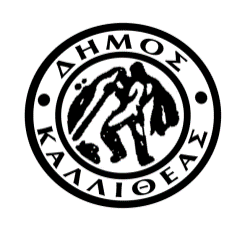 Καλλιθέα  12/12/2018Αρ.πρωτ: 69923ΕΛΛΗΝΙΚΗ ΔΗΜΟΚΡΑΤΙΑΝΟΜΟΣ ΑΤΤΙΚΗΣΔΗΜΟΣ ΚΑΛΛΙΘΕΑΣΓΡΑΦΕΙΟ ΑΝΤΙΔΗΜΑΡΧΟΥ ΠΟΛΙΤΙΣΜΟΥ, ΠΑΙΔΕΙΑΣ ΚΑΙ ΤΟΠΙΚΗΣ ΑΝΑΠΤΥΞΗΣΕΛΛΗΝΙΚΗ ΔΗΜΟΚΡΑΤΙΑΝΟΜΟΣ ΑΤΤΙΚΗΣΔΗΜΟΣ ΚΑΛΛΙΘΕΑΣΓΡΑΦΕΙΟ ΑΝΤΙΔΗΜΑΡΧΟΥ ΠΟΛΙΤΙΣΜΟΥ, ΠΑΙΔΕΙΑΣ ΚΑΙ ΤΟΠΙΚΗΣ ΑΝΑΠΤΥΞΗΣΠΡΟΣτον Πρόεδρο του Δημοτικού ΣυμβουλίουΔιεύθυνσηΤηλ.Email: Μαντζαγριωτάκη 76,    17676: 2132070318: mkostakis.gr@gmail.com